Мероприятия центра "Точка роста" 2023 - 2024 учебный годСентябрь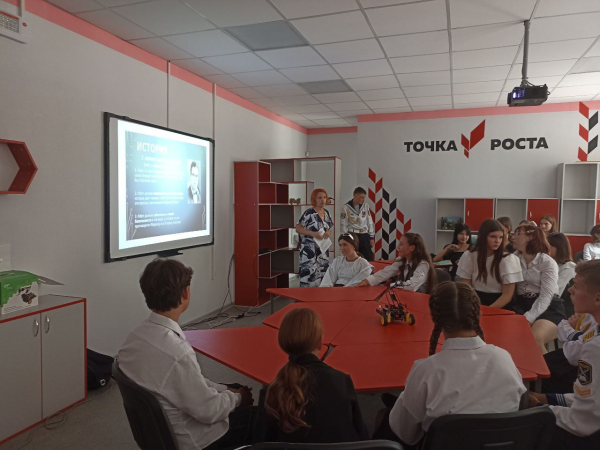 01сентября 2023 года в Центре естественно-научной и технологической направленностей «Точка Роста» МБОУ «НСШ» для детей 8-9 классов, проведено мероприятие «Путешествие в мир роботов» из цикла «Открытие «Точки роста»  по робототехнике с использованием оборудования Центра «Точка Роста» на базе инфраструктуры национального проекта «Образование».Основная цель мероприятия -  развитие познавательной активности и интереса к естественным наукам у учащихся .Учитель технологии Михайлова Л.А. рассказала много нового о сфере робототехники. Кто такие роботы, чем они занимаются, из чего состоят. Ребята посмотрели презентацию, познакомились с роботом экскаваторщиком.Основное предназначение роботов – сделать нашу жизнь более комфортной, улучшить условия труда, освободить «руки» от сложных рабочих процессов и увеличить производительность.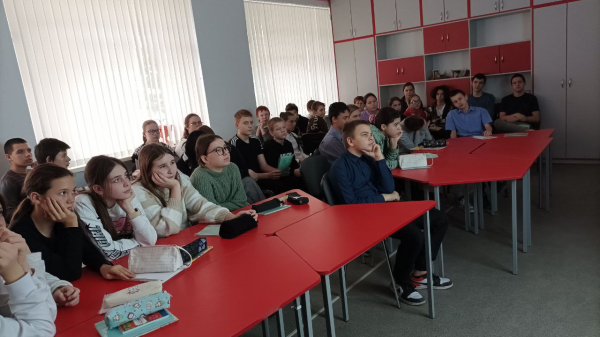 15.09.2023 г. Сохраним зеленую планету
На занятии внеурочной деятельности «Сохраним планету» с учащимися  6-х классов была проведена экологическая викторина направленная на: создание условий для формирования экологической культуры обучающихся.  Задачи викторины:- выявить причины загрязнения окружающей среды;- создать условия для знакомства с правилами экологического отношения к окружающей среде;- познакомить с мерами минимизирования пагубного влияния предприятий на окружающую среду.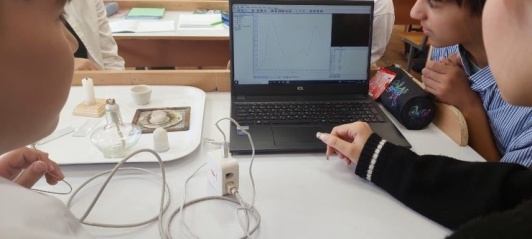 25.09.2023г практическая работа «Получение свойства карбоновых кислот» В лаборатории химии нашего центра «Точка роста» для 10-х классов Наталья Ивановна Бирюкова провела практическую работу. Обучающиеся узнали различные способы  получения  карбоновых кислот»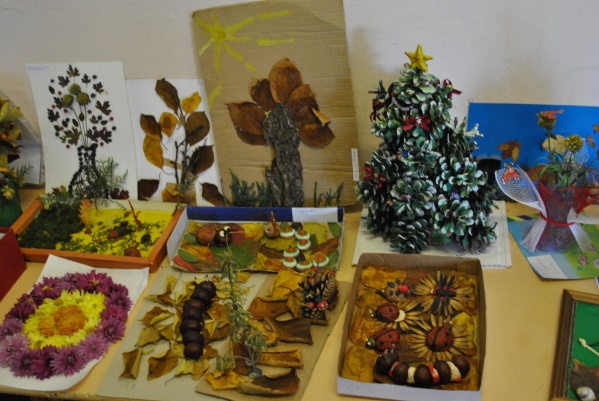 Осенний калейдоскоп 
05.10.2023 г. для пятых классов занятие курса внеурочной деятельности «Сохраним планету» прошло в необычной форме.
Ученики пятых классов погрузились в творческую атмосферу и создали замечательные работы из природного материала.
Ребята творчески подошли к созданию картин. На уроке удалось проявить не только талант, но и умение работать в группе.
Каждая работа получилась уникальной, оригинальной, креативной.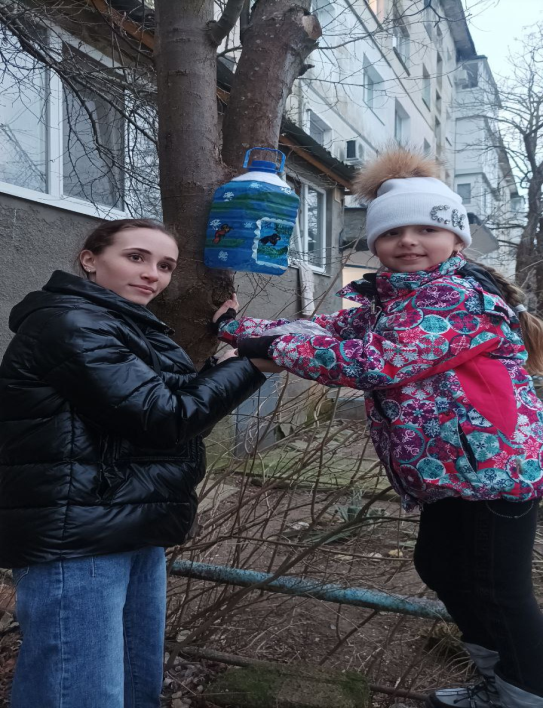 12.11.2023 г. Акция «Покорми птичек»Вот уже 20 лет акция «Покормите Птиц!» проводится во всех российских регионах и продолжается с поздней осени до середины весны. Ее официальным началом считается 12 ноября. 
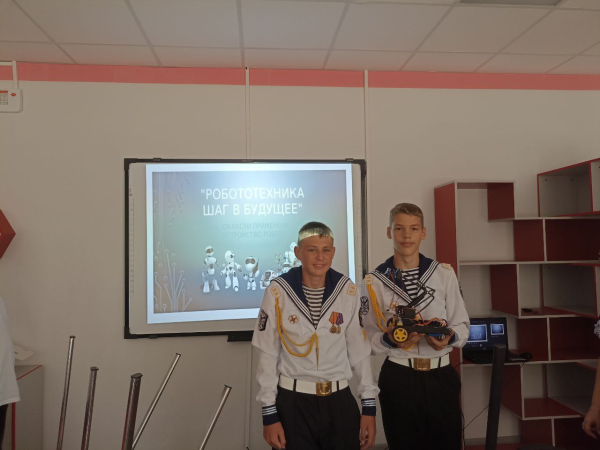 20.10.2023г. Курс направления внеурочной деятельности «Робототехника» предназначен для того, чтобы положить начало формированию у учащихся начальной школы целостного представления о мире техники, устройстве конструкций, механизмов и машин, их месте в окружающем мире. Реализация данного курса позволяет стимулировать интерес и любознательность, развивать способности к решению проблемных ситуаций умению исследовать проблему, анализировать имеющиеся ресурсы, выдвигать идеи, планировать решения и реализовывать их, расширить технический и математический словари ученика. 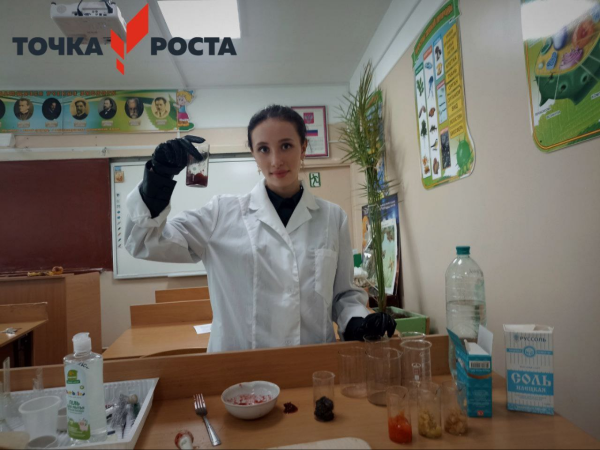 03.11.2023г.  «Выделение ДНК из биологического материала растительного происхождения в условиях школьной лаборатории». Все этапы выполнения практической части работы проходили в условиях школьной лаборатории Центра образования  «Точка роста».   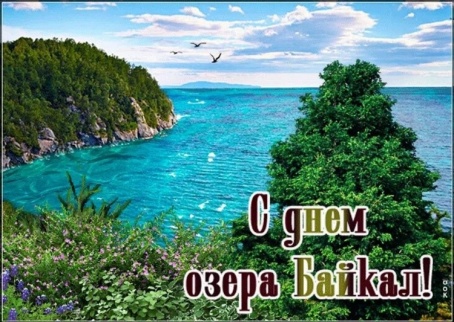 05.12.2023 г. Всероссийская акция «Все начинается с Байкала»
      Озеро Байкал – самое большое пресное озеро в мире, которое содержит 20 % запасов всей пресной воды на земном шаре и является богатством нашей страны. 5 декабря 1996 года Байкал получил статус объекта Всемирного природного наследия ЮНЕСКО, в 1999 году был учрежден День озера Байкал.
     В последние годы озеро Байкал стало символом экологического просвещения населения страны и рационального использования ресурсов пресной воды. В связи с этим Движение первых запускает Всероссийскую акцию «Все начинается с Байкала», в которой приняли участие ученики нашей школы.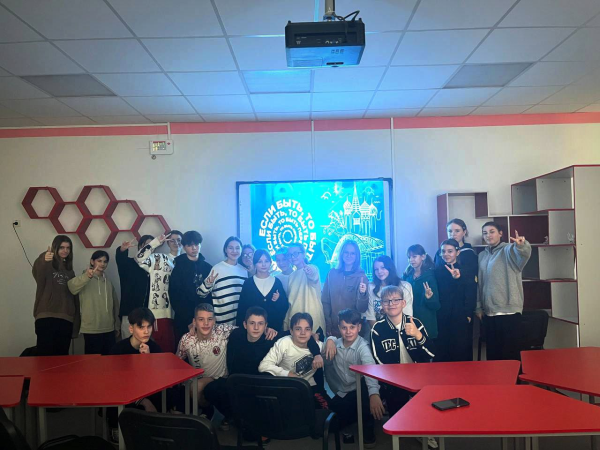 10.01.2024  
Марафон зимних игр и забав
«Наш яркий старый Новый год»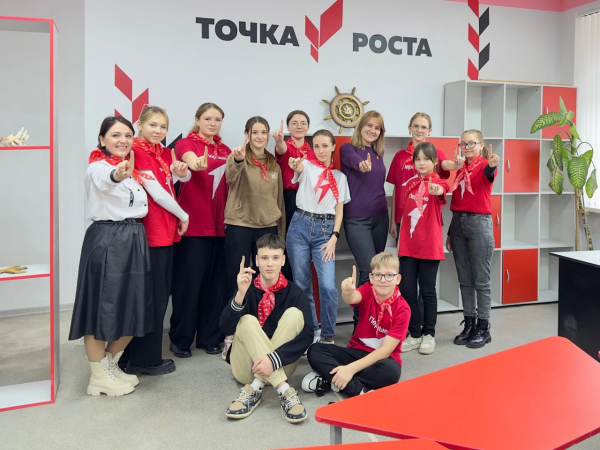 16.01.2024г. Информационные мероприятия,
посвященные деятельности
Российского движения детей и молодёжи «Движение первых»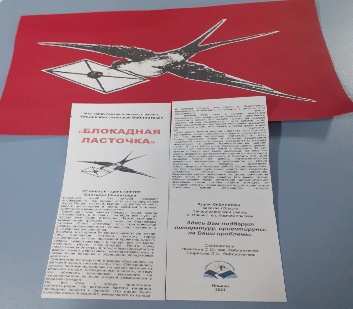 23.01.2024г. Беседа о блокадном Ленинграде.
Акция памяти «Блокадный хлеб»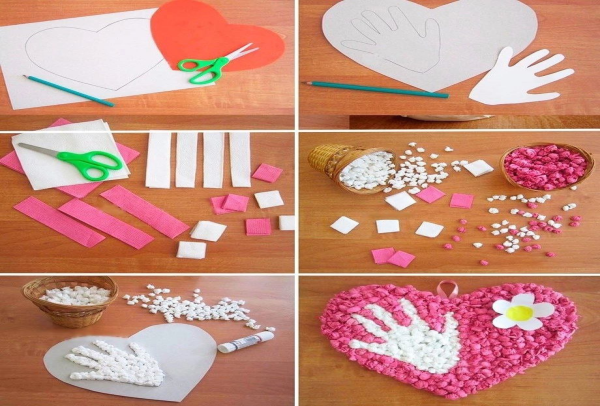 02.02.2024г. Мастер класс по изготовлению открытки ко дню семьи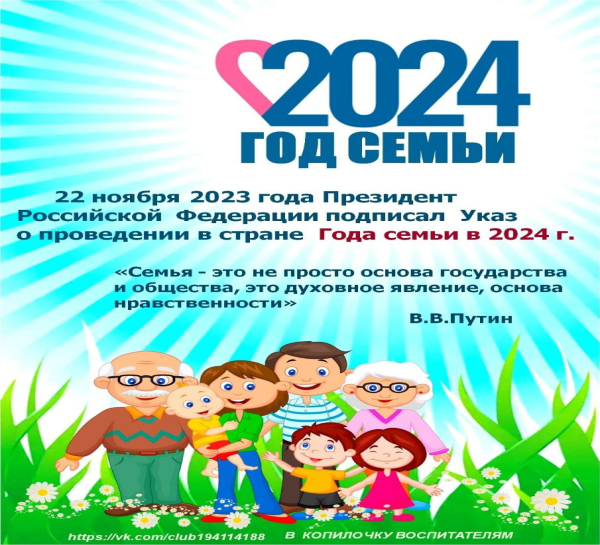 15.02.2024г.Проведение тематических лекций с ознакомлением плана работы на наступивший 2024 учебный год «СЕМЬИ»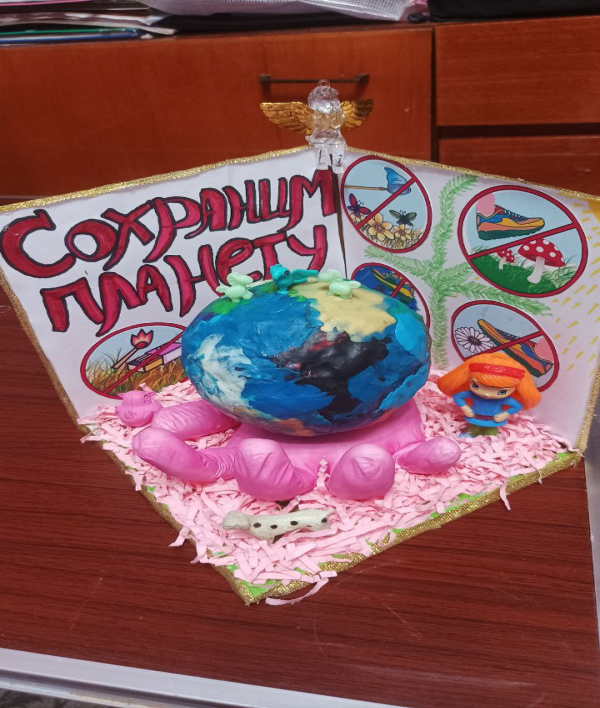 25.01.2024г.Участие в конкурсе «Наследники маленького принца». Изготовление работы на внеурочном занятии «Сохраним планету»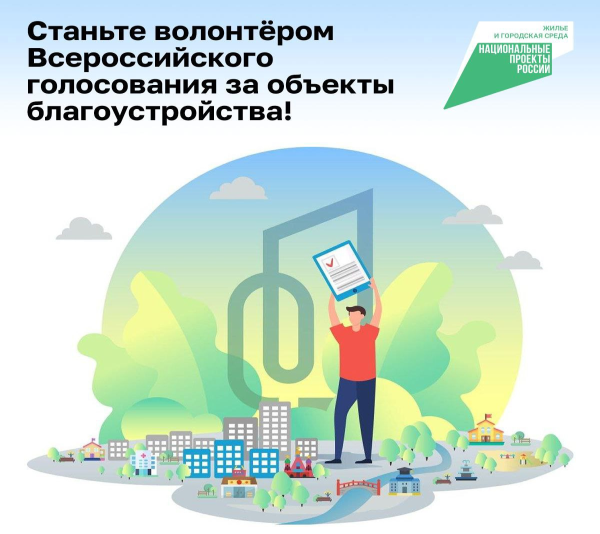 15.02.2024г. Участие во всероссийском голосовании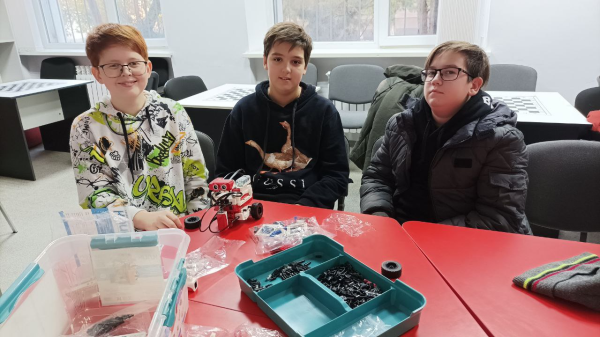 20.02.2024г. Мастер класс по сбору робота-Vinni. Учащиеся 6 класса продемонстрировали навыки скорости по сбору робота. 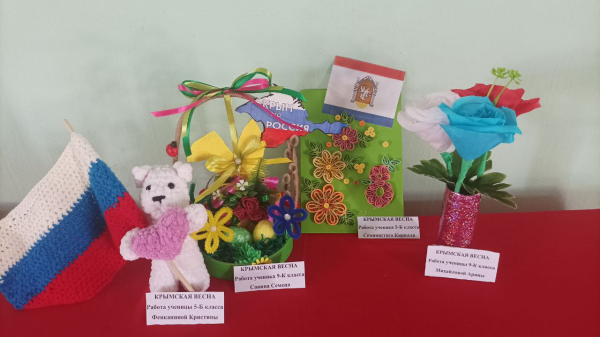 15.03.2024г. Выставка работ, посвященная Дню воссоединения Крыма с Россией, сделанная во время внеурочной деятельности предмета «Технология»